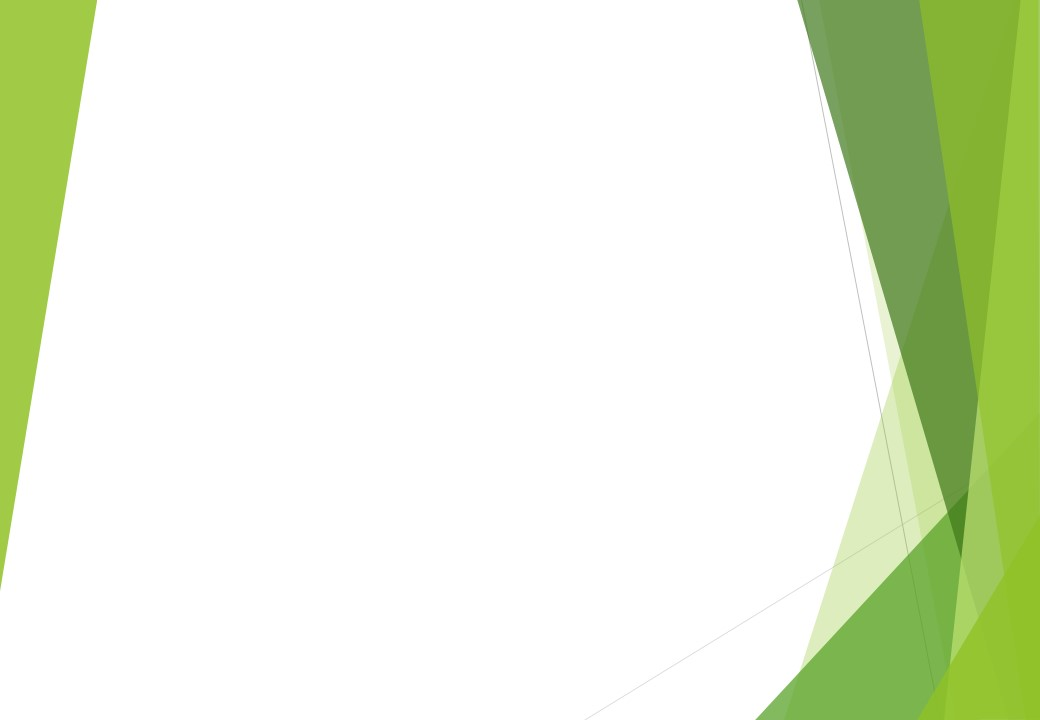 北海道修学旅行モデルコースＪＲ利用2日間　函館コース①1日目各地□■□新函館北斗駅＝＝＝五稜郭公園＝＝＝ホテル＝＝＝函館市内自主研修＝＝＝ホテル＝＝＝函館山函館朝午前午前午後午後夕方夜函館2日目ホテルホテル＝＝＝元町地区体験学習元町地区体験学習元町地区体験学習元町地区体験学習＝＝＝ベイエリア・赤レンガ倉庫群（昼食含）＝＝＝新函館北斗駅□■□各地朝朝午前午前午前午前午後午後夕方＝＝＝バスーーー航空機□■□JR***タクシー…徒歩～～～フェリー